ATT.  HELLE HOLLIS  RESERVATION DEPARTMENT:  FAX. +34 952 24 51 86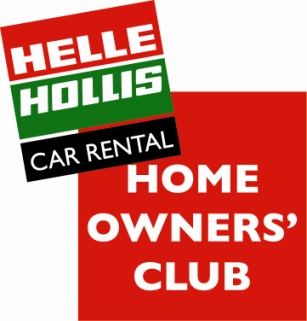 RESERVATION FROMHOME OWNER NO: H7468CLIENT NAME: 								COLLECTION POINT: 								EXTRAS:FAX NUMBER FOR CONFIRMATION: 					Car group:Date of Arrival:Time of arrival:Flight Nº:From:Date of departure:Time of departure:Flight Nº:From:Terminal pick-upExtra driver20,00 €(not spouse)Night handlingBaby seatComments: 